 Общие положения1.1.  Настоящее Положение о работе  группы компенсирующей направленности для детей с тяжелыми нарушениями речи (далее Положение) разработано МБДОУ  «Детский сад № 37», с учетом требований нормативно-правовых документов, современных требований к организации коррекционно-образовательной деятельности в ДОУ. 1.2.  Настоящее  Положение регулирует деятельность групп компенсирующей направленности для детей с тяжелыми нарушениями речи МБДОУ «Детский сад № 37». 1.3. Группа компенсирующей направленности для детей с тяжелыми нарушениями речи (далее группа) при МБДОУ «Детский сад № 37» создается в целях обеспечения государственных гарантий на получение гражданами общедоступного и бесплатного дошкольного образования, охраны и укрепления физического и психического  здоровья, развития индивидуальных способностей и необходимой коррекции ограниченных возможностей здоровья детей.1.4.  Основная цель организации группы  -  освоение детьми коммуникативной функции языка в соответствии с возрастными нормами, устранение речевого  дефекта, предупреждение возможных трудностей в процессе школьного обучения. 1.5.  Основаниями для деятельности групп являются  нормативно-правовые документы: •  Конвенция о правах ребенка, принятая резолюцией 44\25 Генеральной Ассамблеи от 20.11.1989 г., ратифицированная Верховным Советом СССР 13.06.1990 г. •  Федеральный закон от 29.12.2012 N 273-ФЗ  (ред. От 31.12.2014) «Об образовании в Российской Федерации» (29 декабря 2012 г.) •  Федеральный закон «Об основных гарантиях прав ребенка в Российской Федерации» от 24.07.1998 г. •  Приказ Минобрнауки России от 17.10.2013 N  1155 « Об утверждении федерального государственного образовательного стандарта дошкольного образования» •  Порядок организации и осуществления образовательной деятельности по основным общеобразовательным программам  –  образовательным программам дошкольного образования (утв. приказом Министерства образования и науки РФ от 30 августа 2013 г. № 1014) •  Приказ Министерства просвещения Российской Федерации от 21 января 2019 года № 32 «О внесении изменений в Порядок организации и осуществления образовательной деятельности по основным общеобразовательным программам – образовательным программам дошкольного образования», утвержденный приказом Министерства образования и науки Российской Федерации от 30 августа 2013 года № 1014•  Постановление Правительства РФ от 18.08.2008 №617 «О внесении изменений в некоторые аспекты Правительства Российской Федерации об образовательных учреждениях, в которых обучаются (воспитываются) дети с ограниченными возможностями  здоровья» •  СанПин 2.4.1.3049-13 (с изменениями от 04.04.2014) «Санитарно-эпидемиологические требования к устройству, содержанию и организации  режима  работы  дошкольных образовательных организаций» •  Письмо Минобразования РФ от 14.03.2000 №65\23-16 «О гигиенических требованиях к максимальной нагрузке на детей дошкольного возраста в организованных формах обучения».                                   • Постановление Правительства РФ от 3 апреля 2003 г. №191 «О продолжительности рабочего времени  (норме часов педагогической работы за ставку заработной платы) педагогических работников».    • Письмо Министерства образования и науки РФ  от  7  июня  2013  г.  №  ИР-535/07  О коррекционном и инклюзивном образовании детей •   Приказ Министерства образования и науки РФ (Минобрнауки России) от 20 сентября 2013 г. №1082 г. Москва «Об утверждении Положения о психолого-медико-педагогической комиссии.•  Устав МДОУ «Детский сад № 37».• Должностные инструкции учителя-логопеда, воспитателя, помощника воспитателя. •  Настоящее Положение. 1.6.  В МДОУ «Детский сад № 37» (далее МБДОУ) функционируют группы для детей с тяжелыми нарушениями речи (заикание, моторная алалия, дизартрия ринолалия, общее недоразвитие речи I, II, III уровня) в возрасте 3-7  лет  (группа для детей с 3 до 5 лет, группа с 5 до 7 лет). 1.7. Открытие и закрытие групп осуществляется приказом заведующей МБДОУ.Порядок приема детей в группу компенсирующей направленности для детей с тяжелыми нарушениями речи2.1.  Группы формируется из детей 3-7  лет,  имеющих  тяжелые нарушения  речи  (общее недоразвитие речи (ОНР I, II, III уровня, ЗРР, ФФНР, логоневроз), при нормальном слухе и первично сохранном интеллекте (в соответствии с Международной классификацией болезней десятого пересмотра (МКБ-10) 2.2. Если в период пребывания ребенка в МБДОУ выявляются дефекты слуха, умственная отсталость или другие дефекты развития, то воспитанник подлежит повторному посещению ТПМПК для уточнения заключения и определения условий получения образования. 2.4.  Комплектование групп детьми осуществляется МБДОУ  на основании заключения территориальной психолого-медико-педагогической комиссии (ТПМПК) и только с согласия родителей (законных представителей). 2.5.  Для зачисления ребенка в группу необходимы выписка из протокола Территориальной психолого-медико-педагогической комиссии с заключением и рекомендациями о необходимости обучения в группе. 2.6.  Подготовкой  документации  для ТПМПК  занимается  учитель-логопед,  педагог-психолог  МБДОУ, воспитатель группы совместно с родителями или лицами, их заменяющими, в соответствии с требованиями ТПМПК. 2.7.  Наполняемость групп компенсирующей направленности для детей с тяжелыми нарушениями речи (ТНР) - 10 человек. Организация деятельности группы компенсирующей направленности для детей с тяжелыми нарушениями речи3.1.  Группы являются структурной единицей ДОУ. 3.2.  Группы функционируют 5 дней в неделю с 10,5-часовым пребыванием детей.3.3.  Режим работы групп с 7.30 до 18.00.3.4. Группы обеспечиваются специальным помещением, оборудованием и пособиями в соответствии с возрастом детей, с учетом уровня их речевого развития и требований СанПиНа, ФГОС ДО.3.5. Коррекционно-педагогическую помощь детям с нарушениями речевого развития оказывают  учитель-логопед,  педагог-психолог, музыкальный  руководитель,  инструктор  по физическому воспитанию, воспитатели группы.3.6. Распорядок дня для воспитанников группы устанавливается с учётом требований основной общеобразовательной программы МБДОУ «Детский сад № 37» и рекомендаций СанПиНа. 3.7. Планирование всего объема работы определяется целями и задачами коррекционно-развивающей деятельности в соответствии с требованиями основной общеобразовательной программы и адаптивной основной образовательной программы для детей с ТНР с учетом рекомендаций СанПиНа. Образовательная деятельность в группе компенсирующей направленности для детей с тяжелыми нарушениями речи    4.1. Содержание образовательной деятельности в группе определяется:основной образовательной программой МБДОУ «Детский сад № 37»;адаптированной основной образовательной программой для детей с ТНР МБДОУ «Детский сад № 37» на основе примерной основной общеобразовательной программы дошкольного образования «От рождения до школы» под редакцией В.Е. Вераксы, Программы дошкольных образовательных учреждений компенсирующего вида для детей с нарушениями речи. Т.Б. Филичева,  Г.В. Чиркина, Туманова Т. В. – Издательство «Просвещение», 2008. Примерная адаптированная основная образовательная программа для детей с тяжёлыми нарушениями речи (общее недоразвитие речи) с 3 до 7 лет. Нищева Н.В. СПб.: ДЕТСТВО-ПРЕСС., 2015. 4.2. Организация образовательного процесса в группах регламентируется учебным планом, расписанием занятий, перспективными планами, режимом дня.4.3. Основными организационными формами работы в группах являются  фронтальные, подгрупповые и индивидуальные коррекционные занятия. 4.4. Количество и периодичность индивидуальных коррекционных занятий зависит от тяжести нарушений речевого развития ребенка. Дети, имеющие более сложные нарушения, посещают индивидуальные занятия по решению учителя-логопеда  до  3-4  раз  в неделю.4.5.  Учитель-логопед проводит коррекционные занятия в соответствии с сеткой занятий с детьми,  графиком распределения рабочего времени. 4.6.Диагностика уровня развития детей в группе осуществляется 3 раза в год (сентябрь, январь, май). 4.7. В обязанности воспитателя группы входит обязательное выполнение требований ООП, а также решение коррекционных задач в соответствии с АООП. 4.8. Воспитатель группы выполняет рекомендованные задания учителя-логопеда  по  закреплению отрабатываемых на коррекционных занятиях навыков во время коррекционного часа после дневного сна, в регламентированных и нерегламентированных видах деятельности.Участники воспитательно-образовательного процессаи коррекционной работы5.1. Участниками воспитательно-образовательной и коррекционной работы в группе компенсирующей направленности для детей с тяжёлыми нарушениями речи являются дети, родители (законные представители), педагогические  работники.5.2. Взаимоотношения между Учредителем и родителями (законными представителями) регулируются договором, включающим в себя взаимные права, обязанности и ответственность сторон, возникающие в процессе воспитания, обучения, развития, оздоровления, оказания систематической психолого-педагогической и медико-социальной помощи детям группы компенсирующей направленности для детей с тяжелыми нарушениями речи.5.3. Отношения ребенка с персоналом группы компенсирующей направленности для детей с тяжёлыми нарушениями речи строятся на основе сотрудничества, уважения личности ребенка и предоставления ему свободы развития в соответствии с индивидуальными особенностями и потребностями.5.4. Педагогическую работу осуществляют педагогические работники, имеющие соответствующее образование, необходимую профессионально-педагогическую квалификацию и специализацию, прошедшие (по соответствующей должности) подготовку по профилю деятельности группы.5.5. На должность учителя-логопеда, педагога-психолога группы компенсирующей направленности для детей с тяжёлыми нарушениями речи назначаются лица, имеющие высшее специальное образование.5.6. На должность воспитателя группы компенсирующей направленности для детей с тяжелыми нарушениями речи назначаются лица, имеющие высшее педагогическое образование или среднее специальное педагогическое образование и прошедшие (по соответствующей должности) курсовую подготовку или переподготовку по воспитанию, обучению и развитию детей дошкольного возраста с тяжелыми нарушениями речи.5.7. Медицинское обслуживание детей группы компенсирующей направленности для детей с тяжелыми нарушениями речи обеспечивается органами здравоохранения (по согласованию).5.8. Права и обязанности участников образовательной и коррекционной работы регулируются нормативными документами МБДОУ.Руководство и штаты  6.1. За комплектование, создание условий, контроль за уровнем и качеством организации коррекционно-развивающей работы в группе компенсирующей направленности для детей с тяжелыми нарушения речи несет ответственность заведующий МБДОУ.6.2. Заместитель заведующей по ВМР или старший воспитатель оказывают непосредственную методическую помощь воспитателям, учителю-логопеду, педагогу-психологу и обеспечивает общее руководство коррекционно-педагогической работой, осуществляет преемственность в работе учителя- логопеда, педагога-психолога, воспитателей, других специалистов семьи и школы.6.3. За организацию, уровень и качество коррекционно-развивающей работы в группе компенсирующей направленности для детей с ТНР в равной степени несут ответственность учитель-логопед и воспитатели группы.6.4. Должность учителя-логопеда и педагога-психолога устанавливается в соответствии со штатным расписанием МБДОУ: за одной группой компенсирующей направленности для детей с ТНР закрепляется одна ставка учителя-логопеда, 0,5 ставки педагога-психолога.6.5. Заведующий МБДОУ осуществляет систематический контроль и несет персональную ответственность за правильную организацию в группах компенсирующей направленности образовательного процесса и проведении всего комплекса мероприятий, направленных на коррекцию отклонений в речевом развитии детей, повышения квалификации педагогов, проводит анализ эффективности работы в данных группах.  6.6. Права и обязанности педагогического и обслуживающего персонала групп компенсирующей направленности определяется правилами внутреннего трудового распорядка и должностными обязанностями.Документация учителя-логопеда ДОУ7.1. Перечень основной документации учителя-логопеда ДОУ: •  Положение о работе группы компенсирующей направленности для детей с тяжелыми нарушениями речи; •  заключения ТПМПК;•  речевые карты; •  перспективный план работы; •  календарный план работы; •  индивидуальные адаптированные образовательные программы на детей с ОВЗ, имеющих ТНР;•  тетрадь взаимосвязи специалистов: педагога-психолога, учителя-логопеда и воспитателей группы; •  индивидуальные тетради ребенка (по необходимости); •  журнал протоколов логопедического обследования детей МБДОУ, имеющих  ТНР; •  должностная инструкция учителя-логопеда; •  сетка занятий с детьми;•  график распределения рабочего времени. Документация педагога-психолога ДОУ8.1. Перечень основной документации педагога-психолога ДОУ: •  Положение о работе группы компенсирующей направленности для детей с тяжелыми нарушениями речи; •  заключения ТПМПК;•  психологическая карта ребенка;•  перспективный план работы на учебный год; •  индивидуальные адаптированные образовательные программы на детей с ОВЗ, имеющих тяжелые нарушения речи;•  тетрадь взаимосвязи специалистов: педагога-психолога, учителя-логопеда и воспитателей группы; •  индивидуальные тетради ребенка (по необходимости); •  должностная инструкция педагога-психолога; •  сетка занятий с детьми;•  журнал консультаций педагога-психолога;•  журнал протоколов индивидуальной психологической работы;•  журнал протоколов групповой психологической работы;•  журнал учета просветительской, экспертной и организационно-методической работы;•  журнал наблюдений;•  журнал учета групповых форм коррекционно-развивающей работы;•  график распределения рабочего времени. • аналитический отчет о проделанной работе (за учебный год) и статистическая справка за отчетный период, установленный в образовательном учреждении.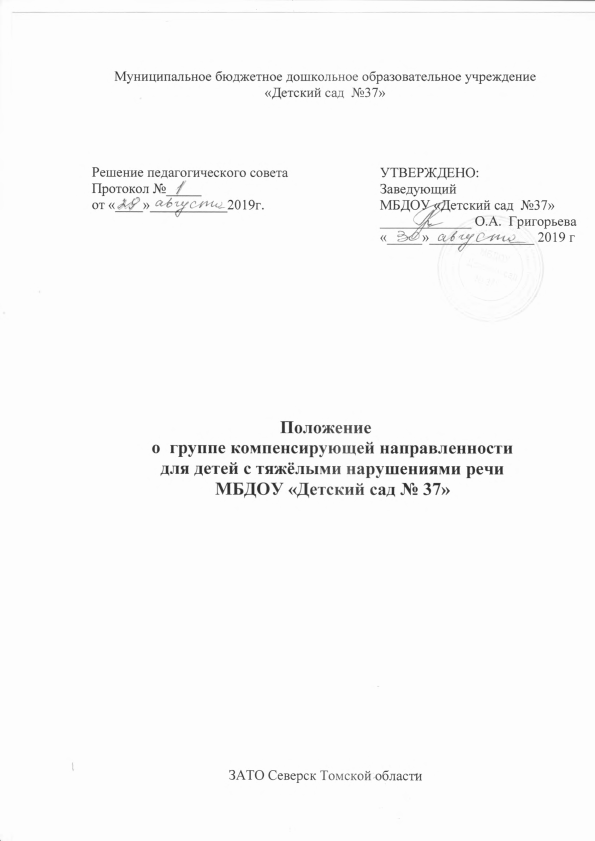 